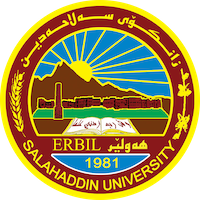 Academic Curriculum Vitae 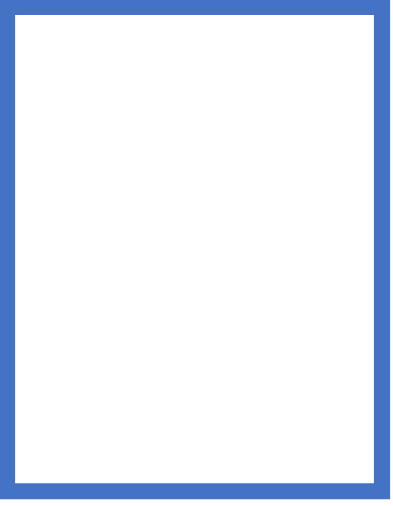 Personal Information: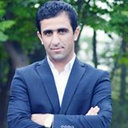 Full Name: Shukur M. SalehAcademic Title: Lecturer Email: (university email) shukur.saleh@su.edu.krdMobile:07504614560Education:Primary school: Elementary school.Middle School: The Middle School of the Middle East.High School: High School of The Salvation of The People.Academic study: In kurdish language and kurdish language/ language college/ Salahaddin University/ Erbil.Master's degree in Kurdish language/Language College/Salahaddin University/Erbil/Erbil/2012.Doctor in The Kurdish Language / Primary School of Education / Salahaddin University / Erbil 2022. Employment:Salahaddin University. 14-2-2005Qualifications Teaching qualificationssemantics، pragmatic, Kurdish grammar, Kurdish studies.IT qualificationsWindows, word. Excel. Language qualifications such as TOEFL, IELTS or any equivalentKurdish: NativeArabic: Listening: very good - Speaking: fair Reading: very good - Writing: very goodEnglish: Listening: good - Speaking: fair      Reading: good - Writing: goodPersian: Listening: good - Speaking: good     Reading: very good - Writing: very goodAny professional qualificationTeaching experience:State all teaching courses you delivered, stating undergraduate or post graduateCourses, trainings, lab supervision, etc.,Research and publications- Change in the language، University of Garmian، 2012- The purpose of teaching the subject of the subject of Grammar، e.g.، work in the third circle of education، Salahaddin University magazine.- Language and Programs in the Field of Education، Raparin University Magazine، 2022- Language and violence in the field of education، Raparin University magazine. 2022.Conferences and courses attendedMinistry of Education Program Conference، 2014.Conference on education with the Ministry of Education of Iraq 2023.Funding and academic awards List any bursaries, scholarships, travel grants or other sources of funding that you were awarded for research projects or to attend meetings or conferences.Professional memberships List any membership you hold of any professional body or learned society relevant to your research or other life activities.Professional Social Network Accounts:ReserchGate:   Shukur SALEH | Magister | Kurdish | Research profile (researchgate.net) LinkedIn:. (1) shukur muhammed saleh | LinkedInGoogle Scholar : Orcid  :  shukur saleh (0009-0005-8696-5616) (orcid.org)